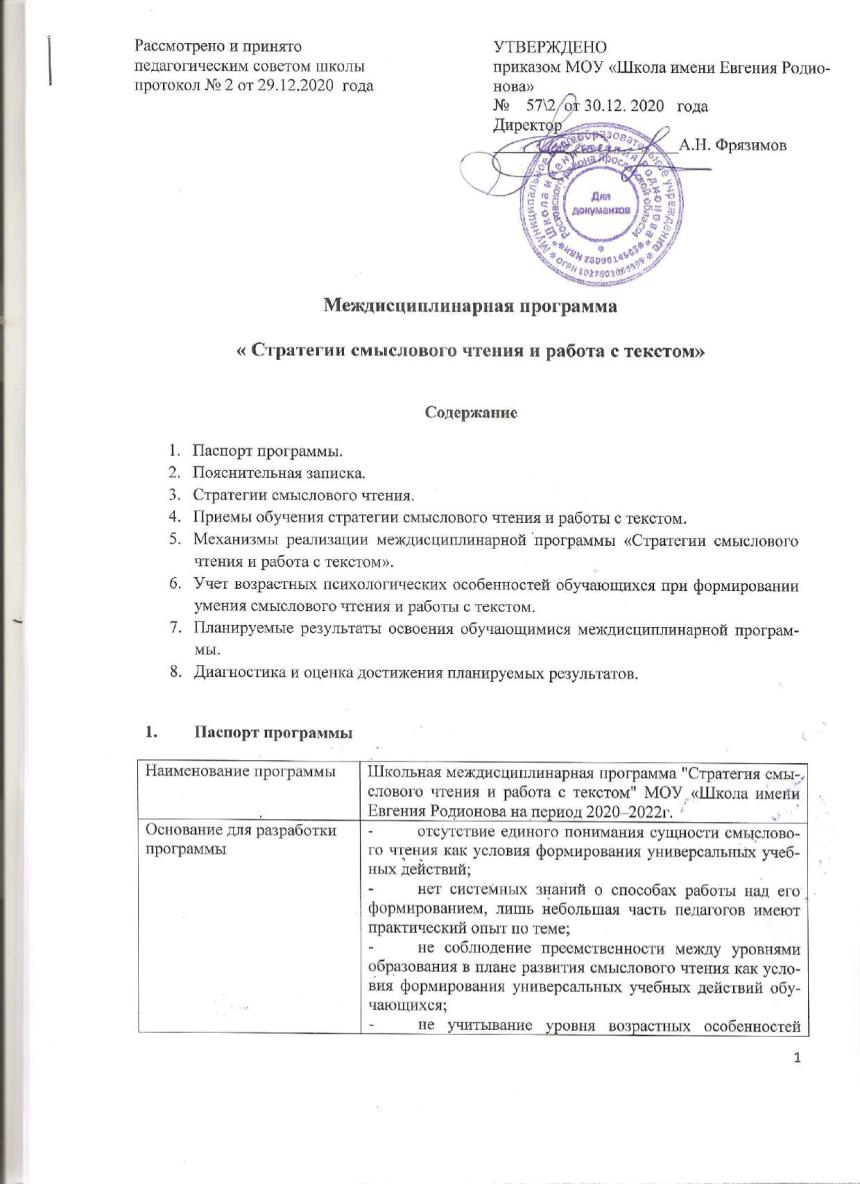 2. Пояснительная запискаПрограмма направлена на формирование и развитие основ читательской компетенции, необходимой учащимся для осуществления своих дальнейших планов, в том числе, продолжения образования и самообразования, подготовки к трудовой и социальной деятельности. Сегодня чтение, наряду с письмом и владением компьютером, относится к базовым умениям, которые позволяют продуктивно работать и свободно общаться с разными людьми. Чтение является универсальным навыком: это то, чему учат, и то, посредством чего учатся. Как установили ученые, на успеваемость ученика влияет около 200 факторов. Фактор №1 – это навык чтения, который гораздо сильнее влияет на успеваемость, чем все вместе взятые. Исследования показывают: для того, чтобы быть компетентным по всем предметам и в дальнейшем в жизни, человек должен читать 120-150 слов в минуту. Это становится необходимым условием успешности работы с информацией.   Чтение – фундамент всех образовательных результатов.Проблемы:- дети имеют низкую скорость чтения, вследствие чего тратят много времени на подготовку домашних заданий,- зачастую они не понимают смысл прочитанного из-за ошибок при чтении и неправильного интонирования,- не могут извлечь необходимую информацию из предложенного текста, выделить главное в прочитанном,- затрудняются кратко пересказать содержание,- при выполнении самостоятельной работы, тестов разного уровня обучающиеся допускают ошибки по причине непонимания формулировки задания,-  редко обращаются к текстам познавательного характера.То есть возникает серьезное противоречие: с одной стороны, современный мир обрушивает на нас огромный объем информации, с другой стороны, наши дети мало читают, не обладают навыками смыслового чтения, не умеют работать с информацией.Не так уж важно читать много, гораздо нужнее – качественно обрабатывать в своем сознании прочитанное.  Осмыслив и определенным образом структурировав текст, гораздо проще передать его содержание и усвоить главное.3. Стратегии смыслового чтенияДля работы с текстом на каждом из этапов читатель выбирает свои стратегии. Учебные стратегии – это набор действий, которые предпринимает обучающийся для того, чтобы облегчить обучение, сделать его эффективнее, результативнее, быстрее, приятнее, нацелить и приблизить деятельность учения к своим собственным целямТермин «стратегии чтения» родился на заре психолингвистики, и его появление связано с работами Кеннета Гудмана и Питера Колерса (70-е гг.). (слайд 14) Основополагающим для всех последующих работ стало самое общее определение Дж.Брунера: «Стратегия – это некоторый способ приобретения, сохранения и использования информации, служащий достижению определенных целей в том смысле, что он должен привести к определенным результатам».В случае успеха учащийся запоминает способы своего действия, операции, используемые ресурсы, переносит стратегию в другие ситуации, делает ее универсальной. Число стратегий и частота их использования индивидуальны.Стратегия № 1. Направленное чтениеЦель: сформировать умение целенаправленно читать учебный текст. Задавать проблемные вопросы, вести обсуждения в группе.1. Актуализация. Прием «Ассоциативный куст»: учитель пишет ключевое слово или заголовок текста, учащиеся один за другим высказывают свои ассоциации, учитель записывает. Использование этого приема позволяет актуализировать знания, мотивировать последующую деятельность, активизировать познавательную деятельность учащихся, настроить их на работу.2. Ученики про себя читают небольшой по объему текст или часть текста, останавливаясь на указанных местах.3. Учитель задает проблемный вопрос по прочитанному.4. Ответы нескольких учеников обсуждают в классе.5. Ученики делают предположение относительно дальнейшего развития события.Стратегия №2. Чтение в парах – обобщение в парахЦель: сформировать умение выделять главное, обобщать прочитанное в виде тезиса, задавать проблемные вопросы.1. Ученики про себя читают выбранный учителем текст или часть текста.2. Учитель объединяет учащихся в пары и дает четкий инструктаж. Каждый ученик поочередно выполняет две роли: докладчик – читает и обобщает содержание в виде одного тезиса; респондент – слушает докладчика и задает ему два вопроса по существу. Далее происходит смена ролей.3. Учитель привлекает всех учащихся к обсуждению.Стратегия № 3. Читаем и спрашиваемЦель: сформировать умение самостоятельно работать с печатной информацией, формулировать вопросы, работать в парах.1. Ученики про себя читают предложенный текст или часть текста, выбранные учителем.2. Ученики объединяются в пары и обсуждают, какие ключевые слова следует выделить в прочитанном. (Какие слова встречаются в тексте наиболее часто? Сколько раз? Какие слова выделены жирным шрифтом? Почему?Если бы вы читали текст вслух, то, как бы вы дали понять, что это предложение главное? Речь идет о выделении фразы голосом. Здесь скрывается ненавязчивое, но надежное заучивание.)3. Один из учеников формулирует вопрос, используя ключевые слова, другой – отвечает на него.4. Обсуждение ключевых слов, вопросов и ответов в классе. Коррекция.Стратегия № 4. Дневник двойных записейЦель: сформировать умение задавать вопросы во время чтения, критически оценивать информацию, сопоставлять прочитанное с собственным опытом.1. Учитель дает указание учащимся разделить тетрадь на две части.2. В процессе чтения ученики должны в левой части записать моменты, которые поразили, удивили, напомнили о каких-то фактах, вызвали какие-либо ассоциации; в правой – написать лаконичный комментарий: почему именно этот момент удивил, какие ассоциации вызвал, на какие мысли натолкнул.Стратегия № 5. Чтение с пометкамиЦель: сформировать умение читать вдумчиво, оценивать информацию, формулировать мысли автора своими словами.Учитель дает ученикам задание написать на полях значками информацию по следующему алгоритму:V Знакомая информация+  Новая информация- Я думал (думала) иначе?  Это меня заинтересовало (удивило), хочу узнать большеСущность стратегий смыслового чтения состоит в том, что стратегия имеет отношение к выбору, функционирует автоматически на бессознательном уровне и формируется в ходе развития познавательной деятельности. Обучение стратегии чтения включает в себя приобретение навыков:-   различения типов содержания сообщений – факты, мнения, суждения, оценки;-   распознавания иерархии смыслов в рамках текста – основная идея, тема и ее составляющие;-  собственное понимание – процесс рефлексивного восприятия культурного смысла информации. Овладение стратегиями происходит преимущественно в группах или парах, что позволяет выработать у учеников не только речевую, но и коммуникативную компетентность.4. Приемы обучения стратегии смыслового чтения и работы с текстомСтратегия смыслового чтения обеспечивает понимание текста за счёт овладения приемами его освоения на этапах до чтения, во время чтения и после чтения. Работа с любым текстом предполагает три этапа: предтекстовая деятельность, текстовая и послетекстовая деятельность1 этап. Работа с текстом до чтения.1. Антиципация (предвосхищение, предугадывание предстоящего чтения). Определение смысловой, тематической, эмоциональной направленности текста, выделение его героев по названию произведения, имени автора, ключевым словам, предшествующей тексту иллюстрации с опорой на читательский опыт.2. Постановка целей урока с учетом общей (учебной, мотивационной, эмоциональной, психологической) готовности учащихся к работе.Цель 1 этапа: развитие важнейшего читательского умения, антиципация, то есть умение предполагать, прогнозировать содержание текста по заглавию, фамилии автора, иллюстрации.Приемы предтекстовой деятельности:Если раньше, согласно традиционной методике, на этапе предчтения текста давалось лишь одно задания «Прочитать текст», а основное внимание уделялось контролю понимания прочитанного, то теперь мы знаем, что чем лучше организован этап предчтения, тем легче учащемуся читать текст и выше достигаемый им результат.Предтекстовые ориентировочные приемы нацелены на постановку чтения и, следовательно, на выбор вида чтения, актуализацию предшествующих знаний и опыта, понятий и словаря текста, а также на создание мотивации к чтению.Наиболее распространенные приемы:«Мозговой штурм»«Глоссарий»«Ориентиры предвосхищения»«Предваряющие вопросы»«Рассечения вопросов».«Мозговой штурм», «Прогноз по заголовку».Цель - актуализация предшествующих знаний и опыта, имеющих отношения к теме текста.Задается вопрос:какие ассоциации возникают у вас по поводу заявленной темы?Ассоциации записываются на доске.Педагог может добавить различную информацию.Чтение текста. Сравнение информации с той, что узнали из текста.«Глоссарий»Цель – актуализация и повторение словаря, связанного с темой текста.Педагог говорит название текста, дает список слов и предлагает отметить те, которые могут быть связаны с текстом.Закончив чтения текста, возвращаются к данным словам (это будет уже послетекстовая стратегия) смотрят на значение и употребление слов, используемых в тексте.«Ориентиры предвосхищения»Цель – актуализация предшествующих знаний и опыта, имеющих отношения к теме текста. Предлагаются учащимся суждения. Они должны отметить те, с которыми согласны. После чтения они отмечают их еще раз. Если ответ изменился, то учащиеся объясняют, почему это произошло (послетекстовая стратегия)«Рассечения вопроса»Цель – смысловая догадка о возможном содержании текста на основе анализа его заглавия. Предлагается прочитать заглавие текста и разделить его на смысловые группы. О чем, как вы думаете, пойдет речь в тексте?«Предваряющие вопросы»Цель – актуализация имеющихся знаний по теме текста.Подробный алгоритм реализации приема:1.Просмотрите текст быстро. (Просмотровое чтение.)2.Ответьте на вопрос, заданный в названии текста.2 этап. Работа с текстом во время чтения.Цель 2 этапа: понимание текста и создание его читательской интерпретации (истолкования, оценки).1.Первичное чтение текста. Самостоятельное чтение в классе или чтение-слушание, или комбинированное чтение (на выбор учителя) в соответствии с особенностями текста, возрастными и индивидуальными возможностями учащихся. Выявление первичного восприятия (с помощью беседы, фиксации первичных впечатлений, смежных видов искусств – на выбор учителя).2.Перечитывание текста. Медленное «вдумчивое» повторное чтение (всего текста или его отдельных фрагментов). Анализ текста. Постановка уточняющего вопроса к каждой смысловой части.3.Беседа по содержанию текста. Обобщение прочитанного. Выявление скрытого смысла произведения, если таковой имеется. Постановка к тексту обобщающих вопросов, как учителем, так и детьми. Обращение (в случае необходимости) к отдельным фрагментам текста.К приемам текстовой деятельности относятся:«Чтение вслух»«Чтение про себя с вопросами»«Чтение с остановками»«Чтение про себя с пометкой»«Чтение вслух»Цель - проверка понимания читаемого вслух текста.1.Чтение текста по абзацам. Задача — читать с пониманием, задача слушающих — задавать чтецу вопросы, чтобы проверить, понимает ли он читаемый текст.2.Слушающие задают вопросы по содержанию текста, читающий отвечает. Если его ответ не верен или не точен, слушающие его поправляют.«Чтение про себя с вопросами»Цель – научить вдумчиво читать текст, задавая самому себе всё более усложняющиеся вопросы.1. Чтение первого абзаца. Задаются вопросы.2. Чтение про себя второго абзаца. Работа в парах. Один ученик задаёт вопросы, другой — отвечает.3. Чтение третьего абзаца. Меняются ролями. Задают вопросы и отвечают.«Чтение с остановками»Цели - управление процессом осмысления текста во время его чтения.Чтение текста с остановками, во время которых задаются вопросы. Одни из них направлены на проверку понимания, другие — на прогноз содержания последующего отрывка.«Чтение про себя с пометками» («Инсерт»)Цель - мониторинг понимания читаемого текста и его критический анализ. Данная стратегия чаще всего используется для работы со сложными научными текстами. Применяется для стимулирования более внимательного чтения. Чтение превращается в увлекательное путешествие.1. Индивидуальное чтение.Читая, ученик делает пометки в тексте: V – уже знал;+ – новое; – – думал иначе; ? – не понял, есть вопросы.2. Читая, второй раз, заполняют таблицу, систематизируя материал.Записи – ключевые слова, фразы. Заполнив таблицу, учащиеся будут иметь мини-конспект. После заполнения учащимися таблицы обобщаем результаты работы в режиме беседы. Если у обучающихся возникли вопросы, то отвечаю на них, предварительно выяснив не может ли кто-то из обучающихся ответить на возникший вопрос. Этот приём способствует развитию умения классифицировать, систематизировать поступающую информацию, выделять новое.«Составление вопросного плана».Ученик проводит смысловую группировку текста, выделяет опорные пункты, расчленяет текст на смысловые части и озаглавливает каждую часть ключевым вопросом3 этап. Работа с текстом после чтения.Цель: корректировка читательской интерпретации в соответствии с авторским замыслом1.Концептуальная (смысловая) беседа по тексту. Коллективное обсуждение прочитанного, дискуссия. Соотнесение читательских интерпретаций (истолкований, оценок) произведения с авторской позицией. Выявление и формулирование основной идеи текста или совокупности его главных смыслов.2. Знакомство с писателем. Рассказ о писателе. Беседа о личности писателя. Работа с материалами учебника, дополнительными источниками.3. Работа с заглавием, иллюстрациями. Обсуждение смысла заглавия. Обращение учащихся к готовым иллюстрациям. Соотнесение видения художника с читательским представлением.4.Творческие задания, опирающиеся на какую-либо сферу читательской деятельности учащихся (эмоции, воображение, осмысление содержания, художественнойПриемы послетекстовой деятельности.«Отношения между вопросом и ответом»«Тайм-аут»«Проверочный лист»«Вопросы после текста»«Отношения между вопросом и ответом»Цель – обучение пониманию текста. Один из самых эффективных послетекстовых приемов. От остальных она отличается тем, что обучает процессу осмысления текста, а не контролирует результат (понял – не понял), показывает необходимость поиска места нахождения ответа.Ответ на вопрос может быть в тексте или в слове читателя. Если ответ в тексте, он может находиться в одном предложении текста или в нескольких его частях. Чтобы ответить на вопрос, надо найти точный ответ в одном предложении текста. Если он содержится в нескольких частях текста, такой ответ надо формулировать, соединяя их.Если ответ в голове читателя, то в одном случае читатель составляет его, соединяя то, что автор говорит между строк или в косвенной форме, и то, как сам читатель интерпретирует слова автора. В другом случае ответ находится за пределами текст и читатель ищет его в своих знаниях.«Тайм-аут»Цели - самопроверка и оценка понимания текста путём обсуждения его в парах и в группе.Алгоритм реализации приема:1. Чтение первой части текста. Работа в парах.2. Задают друг другу вопросы уточняющего характера. Отвечают на них. Если нет уверенности в правильности ответа, выносятся вопросы на обсуждение всей группы после завершения работы с текстом.«Проверочный лист»Данная стратегия достаточно гибкая. В нее заложены условия качественного выполнения любого задания. «Проверочный лист» составляется педагогом для обучающихся на первых этапах применения стратегии.Проверочный лист «Краткий пересказ»:1. Названа основная мысль текста. (Да/Нет.)2. Названы главные мысли текста и основные детали. (Да/Нет.)3. Присутствует логико-смысловая структура текста. (Да/Нет.)4. Имеются необходимые средства связи, объединяющие главные мысли текста. (Да/Нет.)5. Содержание изложено собственными словами (языковыми средствами) при сохранении лексических единиц авторского текста. (Да/Нет.)«Вопросы после текста»Классификация вопросов, известная под названием «Таксономия вопросов», предполагает баланс между группами вопросов к:- фактической информации текста, изложенной вербально;- подтекстовой информации, скрытой между строк, в подтексте;- концептуальной информации, часто находящейся за пределами текста.К этим трем группам вопросов сегодня добавляют четвертую – группу оценочных, рефлексивных вопросов, связанных с критическим анализом текста.Приём «тонкие» и «толстые» вопросыПосле изучения темы учащимся предлагается сформулировать по три «тонких» и три «толстых» вопроса, связанных с пройденным материалом. Затем они опрашивают друг друга, используя таблицы «толстых» и «тонких» вопросов.«Дерево вопросов»Крона – что? где? когда? Ствол – почему? Как? Не могли бы вы? Корни – как текст соотнести с жизнью? С текущими событиями? Что автор пытался показать?«Кубик Блума» (Бенджамин Блум – известный американский педагог, автор многих педагогических стратегий = техник). На гранях кубика написаны начала вопросов: «Почему?», «Объясни», «Назови», «Предложи», «Придумай», «Поделись». Учитель или ученик бросает кубик.Необходимо сформулировать вопрос к учебному материалу по той грани, на которую выпал кубик.Вопрос «Назови» нацелен на уровень репродукции, то есть на простое воспроизведение знаний.Вопрос «Почему» – ученик в данном случае должен найти причинно – следственные связи, описать процессы, происходящие с определенным предметом или явлением.Вопрос «Объясни» – ученик использует понятия и принципы в новых ситуациях.«Дерево вопросов»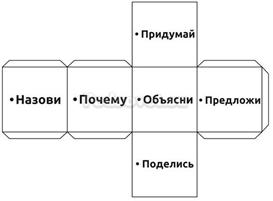 Варианты приёмов работы с текстом.«Вопросы к тексту учебника» Стратегия позволяет формировать умение самостоятельно работать с печатной информацией, формулировать вопросы, работать в парах.Прочитайте текст.Какие слова встречаются в тексте наиболее часто? Сколько раз? Какие слова выделены жирным шрифтом? Почему?Если бы вы читали текст вслух, то, как бы вы дали понять, что это предложение главное? Речь идет о выделении фразы голосом. Здесь скрывается ненавязчивое, но надежное заучивание.«Кластер» Кластеры использую для структуризации и систематизации материала. Кластер – способ графической организации учебного материала, суть которой заключается в том, что в середине листа записывается или зарисовывается основное слово (идея, тема), а по сторонам от него фиксируются идеи (слова, рисунки), с ним связанные.«Ключевые слова» Это слова, по которым можно составить рассказ или определения некоторого понятия.«Верные и неверные утверждения» Универсальный прием, способствующий актуализации знаний учащихся и активизации мыслительной деятельности. Данный прием дает возможность быстро включить детей в мыслительную деятельность и логично перейти к изучению темы урока. Прием формирует умение оценивать ситуацию или факты, умение анализировать информацию, умение отражать свое мнение. Детям предлагается выразить свое отношение к ряду утверждений по правилу: верно – «+», не верно – «-».«Верите ли вы…»Проводится с целью вызвать интерес к изучению темы и создать положительную мотивацию самостоятельного изучения текста по этой теме.Проводится в начале урока, после сообщения темы.«Синквейн»Развивает умение учащихся выделять ключевые понятия в прочитанном, главные идеи, синтезировать полученные знания и проявлять творческие способности.Структура синквейна:Существительное (тема).Два прилагательных (описание)Три глагола (действие).Фраза из четырех слов (описание).Существительное (перефразировка темы).«Ментальные карты» (графический прием организации текста),Ментальные карты – это техника визуализации мышления. Применения ментальных карт очень разнообразны – например, их можно использовать для того, чтобы зафиксировать, понять и запомнить содержание книги или текста, сгенерировать и записать идеи, разобраться в новой для себя теме, подготовиться   к принятию решения.В центре листа альбомного формата одним словом обозначается тема, которая заключается в замкнутый контур. От неё рисуются ветви, на которых располагаются ключевые слова. К ветвям добавляются подветви, пока тема не будет исчерпана.Ментальные карты активируют память. Списки, сплошной текст, деревья и схемы однообразны. Ментальные карты, наоборот, используют все возможные способы, чтобы активировать восприятие посредством разнообразия: разная толщина линий, разные цвета ветвей, точно выбранные ключевые слова, которые лично для вас являются значимыми, использование образов и символов. Техника ментальных карт помогает не только организовать и упорядочить информацию, но и лучше воспринять, понять, запомнить и проассоциировать ее.5. Механизмы реализации междисциплинарной программы «Стратегии смыслового чтения и работа с текстом»В соответствии с требования федерального государственного стандарта основного общего образования в основе реализации междисциплинарной программы «Стратегия смыслового чтения и работы с текстом» как части основной образовательной программы МОУ «Школа имени Евгения Родионова» лежит системно- деятельностный подход, который обеспечивает:•	формирование готовности к саморазвитию и непрерывному образованию; •	проектирование и конструирование социальной среды развития обучающихся в системе образования; •	активную учебно-познавательную деятельность обучающихся; •	построение образовательного процесса с учётом индивидуальных возрастных, психологических и физиологических особенностей обучающихся. Исходя из этого, школой для реализации междисциплинарной программы «Стратегии смыслового чтения и работа с текстом» были отобраны те образовательные технологии, которые отвечают требованиям системно-деятельностного подхода:1.	4К технология;2.	Проблемное обучение;3.	Эвристическое обучение;4.	Технология проектного обучения;5.	Технологии развивающего обучения;6.	Технология сотрудничества;7.	Технология исследовательской деятельности.6. Учет возрастных психологических особенностей обучающихся при формировании умения смыслового чтения и работы с текстом 7. Планируемые результаты освоения обучающимися междисциплинарной программыПрограмма «Стратегии смыслового чтения» опирается на принцип преемственности: учитывается связь с планируемыми результатами, установленными при освоении обучающимися начальной школы с разделом «Чтение. Работа с текстом» междисциплинарной программой «Формирование универсальных учебных действий».8. Система диагностики и оценки достижения планируемых результатов Одним из главных критериев уровня навыка чтения является полнота понимания текста. О полноте понимания свидетельствуют следующие умения:общая ориентация в содержании текста и понимание его целостного смысла (определение темы, цели или назначения текста; умение выбрать из текста или придумать к нему заголовок; сформулировать тезис; объяснить порядок инструкций, предлагаемых в тексте; сопоставить части; объяснить назначение рисунка; обнаружить соответствие между частью текста и его общей идеей);нахождение информации (умение определить основные элементы; поиск необходимой информации);интерпретация текста (умение сравнить и противопоставить информацию разного характера, найти доводы в подтверждении  выдвинутых тезисов, сделать выводы, вывести заключение о намерении автора или главной мысли текста);рефлексия содержания текста (умение связать информацию со знаниями из других источников, оценить утверждения, сделанные в тексте, исходя из своих представлений о мире, найти доводы в защиту своей точки зрения);рефлексия на форму текста (умение оценивать мастерство исполнения).В МОУ «Школа имени Евгения Родионова» используется система оценки достижения планируемых результатов, предложенная командой международных экспертов. Согласно системе выделяются  пять уровней грамотности, каждый из которых замеряется по параметрам «поиск и восстановление информации», «интерпретация текста и обоснование выводов», «рефлексия и оценивание», т. е. включает психические процессы восприятия, памяти, мышления, внимания, воображения (Г.С. Ковалева, Э.А. Красновский, 2004). Эти уровни характеризуют различную по сложности деятельность учащихся с текстом. Мониторинг уровня освоения навыков осмысленного чтения может быть расширен включением различного рода социологических исследований, которые могут бытьпроведены в различных формах (социологический опрос, анкетирование учащихся и родителей, собеседование с учащимися и т. д.). Читательские навыки не ограничиваются определенным перечнем умений и навыков работы с текстовой информацией.В проекте «Приемы смыслового чтения»  (автора Дозморова Е.В.) описывается модель В.В. Пикан, в которой все познавательные уровни иллюстрируются примерными образцами ключевых вопросов и заданий, позволяющими диагностировать качество овладения знаниями и способами деятельности учащимися. Каждому из познавательных уровней (знание, понимание, применение, обобщение и систематизация, ценностное отношение) поставлено в соответствие количество баллов, получаемое за выполнение заданий освоенного уровня. В представленной ниже таблице даны примеры вопросов и заданий, критерии оценивания.Оценка достижения метапредметных результатов может проводиться в ходе различных процедур. Основной процедурой итоговой оценки достижения метапредметных результатов является защита итогового индивидуального проекта.Дополнительным источником данных о достижении отдельных метапредметных результатов могут служить результаты проверочных работ по всем предметам.В ходе текущей, тематической, промежуточной оценки может быть оценено достижение таких коммуникативных и регулятивных действий, которые трудно или нецелесообразно проверять в ходе стандартизированной итоговой проверочной работы, например уровень сформированности навыков сотрудничества или самоорганизации.Для оценки метапредметных результатов: осознанного чтения (читательской грамотности – умений читать и понимать различные тексты; работать с информацией, представленной в различной форме; использовать полученную информацию для решения различных проблем), достигнутых в ходе освоения междисциплинарной программы «Стратегия смыслового чтения и работы с текстом» в МОУ «Школа имени Евгения Родионова»» используются стандартизированные материалы для промежуточной аттестации.Разработчики и исполнителипрограммыЧлены ПОС «Смысловое чтение как условие формирования универсальных учебных действий обучающихся» и педагогический коллектив МОУ «Школа имени Евгения Родионова Цель программы-	качественное улучшение образовательного результата в результате изменений в подходах к обучению смысловому чтениюЗадачи программысоздание системы становления и развития читательской компетенции учащихся на уровне начального и основного общего образования;координация работы учителей-предметников по формированию читательской компетенции у обучающихся на уровне начального и основного общего образования;формирование внутришкольной системы оценки сформированности читательской компетенции у обучающихся на уровне начального и основного общего образованияСрок реализации программы2020–2022 г.Ожидаемые результатысоответствие сформированности читательской компетенции у обучающихся уровню планируемых результатовУже знал (V)Узнал новое (+)Думал иначе (–)Есть вопросы (?)«Толстые» вопросы«Тонкие» вопросыОбъясните почему….?
Почему вы думаете….?
Предположите, что будет если…?
В чём различие…?
Почему вы считаете….?Кто..? Что…? Когда…?
Может…? Мог ли…?
Было ли…? Будет…?
Согласны ли вы…?
Верно ли…?КлассВозрастные психологические особенностиУмения смыслового чтения5 класс У пятиклассников над всеми психическими процессами доминируют словестно-логическое и образное мышление, на которые опирается предметное содержание 5 класса.Сформировано произвольное внимание. Оно может быть полностью организовано и контролируемо подростком.Способность к саморегуляции. Критичность мышления, склонность к рефлексии, формирование самоанализа.Новая личностная позиция по отношению к учебной деятельности: школьник принимает и понимает смысл учения для себя, учиться осознанно осуществлять учебные усилия, целенаправленно формирует и регулирует учебные приоритеты, занимается самообразованием. Ведущий учебный мотив – познавательны.Работа с текстом: поиск информации и понимание прочитанногоориентироваться в содержании текста и понимать его целостный смысл:определять главную тему текста;выбирать из текста или придумывать заголовок, соответствующий содержанию и общему смыслу текста;объяснять порядок частей, содержащихся в тексте;сопоставлять основные текстовые и внетекстовые компоненты;обнаруживать связь между частью текста и его общей идеей, сформулированной вопросом;объяснять назначение карты, таблицы, рисунка, части графика и т. д.;находить необходимую информацию в тексте.Работа с текстом: преобразование и интерпретация информацииструктурировать тест, используя нумерацию страниц, проводить проверку правописания;интерпретировать текст: делать выводы из сформулированных посылок; выводить заключение о намерении автора или главной мысли текста.6 классУ шестиклассников происходят важные процессы, связанные с перестройкой памяти. Активно развивается логическая память, но замедляется развитие механической памяти, что связано с увеличением объема информации.Можно говорить о сформированности словесно-логического мышления, на основе которого начинается становление теоретического рефлексивного мышления, характерного для высокого уровня интеллекта.Рекомендация: помогая ребенку делать уроки, не заставляйте заучивать заданный материал наизусть (кроме стихотворений). Ребенок должен понимать то, что учит. Тогда у него будет развиваться теоретическое рефлексивное мышление.Работа с текстом: поиск информации и понимание прочитанногоориентироваться в содержании текста и понимать его целостный смысл:формулировать тезис, выражающий общий смысл текста;сопоставлять формы выражения информации в запросе и самом тексте.Работа с текстом: преобразование и интерпретация информацииинтерпретировать текст: вводить заключение о намерении автора или главной мысли текста, обнаруживать в тексте доводы в подтверждение выдвинутых тезисов.7 классВ 7 классе продолжается интеллектуализация познавательных процессов: становление теоретического рефлексивного мышления, характерного высокому развития интеллекта, происходит на основе развития формально-логических операций. Подросток , абстрагируясь от конкретного, наглядного материала, рассуждает в чисто словесном плане.У семиклассника активное развитие получает чтение, монологическая и письменная речь. Письменная речь улучшается в направлении от способности к письменному изложению до самостоятельного сочинения на заданную произвольную тему.Рекомендации: проверяя уроки, просите ребенка воспроизводить основной смысл прочитанного. Так он будет развивать монологическую речьРабота с текстом: поиск информации и понимание прочитанногоориентироваться в содержании текста и понимать его целостный смысл: предвосхищать содержание предметного плана текста по заголовку и с опорой на предыдущий опыт; находить в тексте требуемую информацию (пробегать тексты глазами, устанавливать, являются ли они тождественными или синонимическими);решать учебно-познавательные и учебно-практические задачи, требующие полного и критического понимания текста: определять назначение разных видов текстов; понимать душевное состояние персонажей текста, сопереживать им; ставить перед собой цель чтения, направляя внимание на полезную в данный момент информациюанализировать изменения своего эмоционального состояния в процессе чтения, получения и переработки полученной информации и ее осмысления.Работа с текстом: преобразование и интерпретация информацииструктурировать текст, создавая оглавление, использовать в тексте таблицы, изображения;интерпретировать текст: обнаруживать в тексте доводы и подтверждения выдвинутых тезисов,Работа с текстом: оценка информацииоткликаться на содержание текста: связывать информацию, обнаруженную в тексте, со знаниями из других источников;откликаться на форму текста: оценивать не только содержание текста, но и его форму, а в целом – мастерство его исполнения;на основе имеющихся знаний, жизненного опыта подвергать сомнению достоверность имеющийся информации.8 классВ 8 классе продолжается интеллектуализация познавательных процессов: у 8-классников становление теоретического рефлексивного мышления тесно связано с развитием воображения, что дает импульс к творчеству. Подростки начинают писать стихи, серьезно заниматься различными видами конструирования и т.п. Существует и вторая линия развития воображения: потребности, чувства, переполняющие подростка, выплескиваются в воображаемой ситуации. Неудовлетворенные в реальной жизни желания легко исполняются в мире фантазий: замкнутый подросток, которому трудно общаться со сверстниками в своих фантазиях лучше осознает собственные влечения и эмоции. Игра воображения не только доставляет удовольствие, но и приносит успокоение. В это время подросток впервые начинает представлять свой будущий путь.Рекомендация: обратить внимание на фантазии ребенка. В них легко увидеть его желания и потребности, многое из которых необходимо вовремя скорректировать.Работа с текстом: поиск информации и понимание прочитанногорешать учебно-познавательные и учебно-практические задачи, требующие полного и критического понимания текста: определять назначение разных видов текстов;понимать душевное состояние персонажей текста, сопереживать им; ставить перед собой цель чтения, направляя внимание на полезную в данный момент информациюанализировать изменения своего эмоционального состояния в процессе чтения, получения и переработки полученной информации и ее осмысления.Работа с текстом: преобразование и интерпретация информацииструктурировать текс;преобразовывать текст, используя новые формы представления информации: формулы, графики, диаграммы, таблицы ( в том числе динамические, электронные, в частности в практических задачах), уметь переходить от одного представления данных к другому;интерпретировать текст; сравнивать и противопоставлять заключенную в тексте информацию различного характера.Работа с текстом: оценка информацииоткликаться на содержание текста: связывать информацию, обнаруженную в тексте, со знаниями из других источников;откликаться на форму текста: оценивать не только содержание текста, но и его форму, а в целом – мастерство его исполнения;на основе имеющихся знаний, жизненного опыта подвергать сомнению достоверность имеющийся информации, использовать полученный опыт восприятия информационных объектов для обогащения чувственного опыта, высказывать оценочные суждения, свою точку зрения о полученном сообщении (прочитанном тексте).критически относиться к рекламной информации.9 классВ 9 классе, развитие интеллекта у учащихся имеет характерные особенности:1.Значительное развитие теоретической мысли:самостоятельность и активность мыслительной деятельности;критичность: старшеклассники чаще и настойчивее задают вопрос: «Почему?» и высказывают сомнения в достаточности и обоснованности предлагаемых объяснений.2. Совершенствование практического мышления. Развитым можно считать такое практическое мышление, которое обладает следующими свойствами:Предприимчивость. Человек должен быть всегда готов отыскать решение возникшей проблемы, выход можно найти из любой ситуации.Экономность. Обладая ею, человек в состоянии найти такой способ действий, который с наименьшими затратами и издержками приведет к нужному результату.Расчетливость. Проявляется в умении заглядывать далеко вперед, предвидеть последствия тех или иных решений и действий, точно определять их результат и оценивать, чего он может стоить.Умение оперативно решать поставленные задачи. Проявляется в количестве времени, которое проходит с момента возникновения задачи, до практического решения. Характеризует динамичность практического интеллектаМногочисленными психологическими исследованиями было установлено, что юношам и девушкам, занимавшимся в школе развитием только теоретического интеллекта, во время обучения в ВУЗе приходится все усилия направлять на развитие практического интеллекта, без которого невозможны ни профессиональное обучение, ни профессиональная деятельность.Отсутствие навыков решать проблемы быстро и эффективно, неумение предвидеть возможный результат, всегда негативно сказывается на успеваемости таких студентов, а в последующем и на их профессиональной карьере.Рекомендации: поощряйте участие ребенка в ученическом самоуправлении, которое поможет ему в развитии таких свойств практического мышления , как предприимчивость, расчетливость, и умение оперативно решать поставленные задачи. Помогите ему развить экономность, побуждая самостоятельно производить материальных затрат на интересующие его дела.Работа с текстом: поиск информации и понимание прочитанногорешать учебно-познавательные и учебно-практические задачи, требующие полного и критического понимания текста:прогнозировать последовательность изложения идей текста;сопоставлять разные точки зрения и разные источники информации по заданной теме;выполнять смысловое свертывание выделенных фактов и мыслей;формировать на основе текста систему аргументов (доводов) для обоснования определенной позиции;анализировать изменения своего эмоционального состояния в процессе чтения, получения и переработки полученной информации и ее осмысления.Работа с текстом: преобразование и интерпретация информацииструктурировать текст, составлять списки, делать ссылки;преобразовывать текст, используя новые формы представления информации: формулы, графики, диаграммы, таблицы (в том числе динамические, электронные, в частности в практических задачах), уметь переходить от одного представления данных к другому;интерпретировать текст; сравнивать и противопоставлять заключенную в тексте информацию различного характера.выявлять имплицитную информацию текста на основе сопоставления иллюстративного материала с информацией текста, анализа подтекста (используемых языковых средств и структуры текста).Работа с текстом: оценка информацииоткликаться на содержание текста: оценивать утверждения , сделанные в тексте, исходя из своих представлений о мире; находить доводы в защиту своей точки зрения;откликаться на форму текста: оценивать не только содержание текста. Но и его форму, а в целом – мастерство его исполнения;обнаруживать недостоверность получаемой информации, пробелы в информации и находить пути восполнения этих пробелов;в процессе работы с одним или несколькими источниками выявлять содержащуюся в них противоречивую, конфликтную информацию;находить способы проверки противоречивой информации;определять достоверную информацию в случае наличия противоречивой или конфликтной ситуации.НОО (на конец 4 класса)ООО (на конец 9 класса)Работа с текстом: поиск информации и понимание прочитанногоВыпускник научится:• находить в тексте конкретные сведения, факты, заданные в явном виде;• определять тему и главную мысль текста;• делить тексты на смысловые части, составлять план текста;• вычленять содержащиеся в тексте основные события и устанавливать их последовательность; упорядочивать информацию по заданному основанию;• сравнивать между собой объекты, описанные в тексте, выделяя 2—3 существенных признака;• понимать информацию, представленную в неявном виде (например, находить в тексте несколько примеров, доказывающих приведённое утверждение; характеризовать явление по его описанию; выделять общий признак группы элементов);• понимать информацию, представленную разными способами: словесно, в виде таблицы, схемы, диаграммы;• понимать текст, опираясь не только на содержащуюся в нём информацию, но и на жанр, структуру, выразительные средства текста;• использовать различные виды чтения: ознакомительное, изучающее, поисковое, выбирать нужный вид чтения в соответствии с целью чтения;• ориентироваться в соответствующих возрасту словарях и справочниках.Выпускник получит возможность научиться:• использовать формальные элементы текста (например, подзаголовки, сноски) для поиска нужной информации;• работать с несколькими источниками информации;• сопоставлять информацию, полученную из нескольких источников.Выпускник научится:ориентироваться в содержании текста и понимать его целостный смысл:— определять главную тему, общую цель или назначение текста;— выбирать из текста или придумать заголовок, соответствующий содержанию и общему смыслу текста;— формулировать тезис, выражающий общий смысл текста;— предвосхищать содержание предметного плана текста по заголовку и с опорой на предыдущий опыт;— объяснять порядок частей/инструкций, содержащихся в тексте;— сопоставлять основные текстовые и внетекстовые компоненты: обнаруживать соответствие между частью текста и его общей идеей, сформулированной вопросом, объяснять назначение карты, рисунка, пояснять части графика или таблицы и т. д.;• находить в тексте требуемую информацию (пробегать текст глазами, определять его основные элементы, сопоставлять формы выражения информации в запросе и в самом тексте, устанавливать, являются ли они тождественными или синонимическими, находить необходимую единицу информации в тексте);• решать учебно-познавательные и учебно-практические задачи, требующие полного и критического понимания текста:— определять назначение разных видов текстов;— ставить перед собой цель чтения, направляя внимание на полезную в данный момент информацию;— различать темы и подтемы специального текста;— выделять не только главную, но и избыточную информацию;— прогнозировать последовательность изложения идей текста;— сопоставлять разные точки зрения и разные источники информации по заданной теме;— выполнять смысловое свёртывание выделенных фактов и мыслей;— формировать на основе текста систему аргументов (доводов) для обоснования определённой позиции;— понимать душевное состояние персонажей текста, сопереживать им.Выпускник получит возможность научиться:• анализировать изменения своего эмоционального состояния в процессе чтения, получения и переработки полученной информации и её осмысления.Работа с текстом: преобразование и интерпретация информации• пересказывать текст подробно и сжато, устно и письменно;• соотносить факты с общей идеей текста, устанавливать простые связи, не показанные в тексте напрямую;• формулировать несложные выводы, основываясь на тексте; находить аргументы, подтверждающие вывод;• сопоставлять и обобщать содержащуюся в разных частях текста информацию;• составлять на основании текста небольшое монологическое высказывание, отвечая на поставленный вопрос.Выпускник получит возможность научиться:• делать выписки из прочитанных текстов с учётом цели их дальнейшего использования;• составлять небольшие письменные аннотации к тексту, отзывы о прочитанном.структурировать текст, используя нумерацию страниц, списки, ссылки, оглавление; проводить проверку правописания; использовать в тексте таблицы, изображения;• преобразовывать текст, используя новые формы представления информации: формулы, графики, диаграммы, таблицы (в том числе динамические, электронные, в частности в практических задачах), переходить от одного представления данных к другому;• интерпретировать текст:— сравнивать и противопоставлять заключённую в тексте информацию разного характера;— обнаруживать в тексте доводы в подтверждение выдвинутых тезисов;— делать выводы из сформулированных посылок;— выводить заключение о намерении автора или главной мысли текста.Выпускник получит возможность научиться:выявлять имплицитную информацию текста на основе сопоставления иллюстративного материала с информацией текста, анализа подтекста (использованных языковых средств и структуры текста).Работа с текстом: оценка информациивысказывать оценочные суждения и свою точку зрения о прочитанном тексте;• оценивать содержание, языковые особенности и структуру текста; определять место и роль иллюстративного ряда в тексте;• на основе имеющихся знаний, жизненного опыта подвергать сомнению достоверность прочитанного, обнаруживать недостоверность получаемых сведений, пробелы в информации и находить пути восполнения этих пробелов;• участвовать в учебном диалоге при обсуждении прочитанного или прослушанного текста.Выпускник получит возможность научиться:сопоставлять различные точки зрения;• соотносить позицию автора с собственной точкой зрения;• в процессе работы с одним или несколькими источниками выявлять достоверную (противоречивую) информацию.• откликаться на содержание текста:— связывать информацию, обнаруженную в тексте, со знаниями из других источников;— оценивать утверждения, сделанные в тексте, исходя из своих представлений о мире;— находить доводы в защиту своей точки зрения;• откликаться на форму текста: оценивать не только содержание текста, но и его форму, а в целом — мастерство его исполнения;• на основе имеющихся знаний, жизненного опыта подвергать сомнению достоверность имеющейся информации, обнаруживать недостоверность получаемой информации, пробелы в информации и находить пути восполнения этих пробелов;• в процессе работы с одним или несколькими источниками выявлять содержащуюся в них противоречивую, конфликтную информацию;• использовать полученный опыт восприятия информационных объектов для обогащения чувственного опыта, высказывать оценочные суждения и свою точку зрения о полученном сообщении (прочитанном тексте).Выпускник получит возможность научиться:критически относиться к рекламной информации;• находить способы проверки противоречивой информации;• определять достоверную информацию в случае наличия противоречивой или конфликтной ситуации.Схема уровней грамотностиСхема уровней грамотностиСхема уровней грамотностиРабота с информацией Интерпретация текста Рефлексия и оценка5 уровень5 уровень5 уровеньНайти и установить последовательность, комбинацию фрагментов текста глубоко скрытой информации, часть которой может быть задана вне основного текста.Сделать вывод о том, какая информация в тексте необходима для выполнения задания. Истолковать значения языка либо продемонстрировать полное понимание текста и всех его деталей.Критически оценивать или выдвигать гипотезы на основе специальных знаний.Работать с понятиями, которые противоположны ожиданиям, основываясь на глубоком понимании длинных или сложных текстов4 уровень4 уровень4 уровеньНайти и установить возможную последовательность или комбинацию отрывков глубоко скрытой информации, каждая часть которой может отвечать множественным критериям в тексте с неизвестным контекстом или формой. Сделать вывод о том, какая информация в тексте необходима для выполнения задания.Использовать глубокие идеи, заложенные в тексте, для понимания и применения категорий в незнакомом контексте. Истолковывать разделы текста, беря в расчет понимание текста в целом. Работать с идеями, которые противоречат ожиданиям.Использовать академические и общеизвестные знания для выдвижения гипотез или критической оценки текста. Демонстрировать точное понимание длинных и сложных текстов.3 уровень3 уровень3 уровеньНайти и в некоторых случаях распознать связи между отрывками информации, каждый из которых, возможно, отвечает множественным критериям. Работатьс известной, но противоречивой информацией.Объединить несколько частей текста для того, чтобы определить главную мысль, объяснить связи и истолковать значения слов и смысл фраз. Сравнивать, противопоставлять или классифицировать части информации, принимая во внимание много критериев.Работать с противоречивой информацией.Делать сравнения или устанавливать связи, давать объяснения или оценивать особенности текста. Демонстрировать точное понимание текста в связи с известными, повседневными знаниями или основывать выводы на менее известных знаниях.2 уровень2 уровень2 уровеньНайти один или несколькоотрывков информации, каждый из которых, возможно, отвечает множественным критериям. Работать с противоречивой, информацией.Определять главную мысль,понимать связи, формировать, применять простые или истолковывать значения в ограниченной части текста, когда информация малоизвестна и требуется сделать простые вывод.Делать сравнения или устанавливать связи между текстом, и внешними знаниями либо объяснять особенности текста, основываясь на собственном опыте и отношениях.1 уровень1 уровень1 уровеньНайти один или более независимый отрывок явно выраженной в тексте информации по простому критерию.Распознать главную идею или авторские намерения в тексте, когда требуемая ин формация в нем общеизвестна.Установить простые связи между информацией в тексте и общими, повседневными знаниями.Познавательные уровни и критерии оценкиПримерные образцы ключевых вопросов и заданий (начала формулировок)Знание – 1 баллНазовите…, Дайте определение…, Сформулируйте… . Перескажите… Перечислите…. Выберите правильный ответ… .Дополните слово …. Покажите…, Узнайте… и т.п.Понимание - 2 баллаКак вы понимаете… Объясните взаимосвязь. Почему… Соедините в смысловые пары …. Покажите на графике….Применение – по образцу 3 б.
в измененной ситуации - 4 б.
в новой ситуации – 5 б.Составьте предложение …. Определите черты характера…. Примените соответствующее правило …. Сравните…. Сделайте выводы …. Представьте свою точку зрения…Обобщение и систематизация
6-8 б.
6 б. – локальное;
7 б. внутрипредметное;
8 б. межпредметное,
мировоззренческоеСделайте обобщение …. Составьте таблицу.
Классифицируйте…. Дайте аргументы за и против….
Сделайте доклад…Ценностное отношение – 2-10 б.Какое значение имеет…. Как вы относитесь…. Нравится ли вам….
Опишите достоинства и недостатки…. Какую роль в жизнедеятельности человека играет….